Проектная задача по математикеЗамысел проектной задачи            В процессе задачи в игровой форме проверяются основные знания из геометрического материала курса математики: виды многоугольников (треугольник, прямоугольник, квадрат),названия их элементов (стороны, диагонали,вершины), понятие периметра, площади.Описание проектной задачиДорогие друзья! Маленькие и жизнерадостные жители города Геометрикус просят вас помочь им в решении некоторых сложных геометрических проблем. Объединитесь в группы по 4-5 человек. Каждая группа получает маршрутный лист с заданиями.Задание 1.Жители города Геометрикус  запутались. Они просят вас найти среди различных фигур треугольники, квадраты и прямоугольники. Аккуратно вырежьте их, сложите в конверт.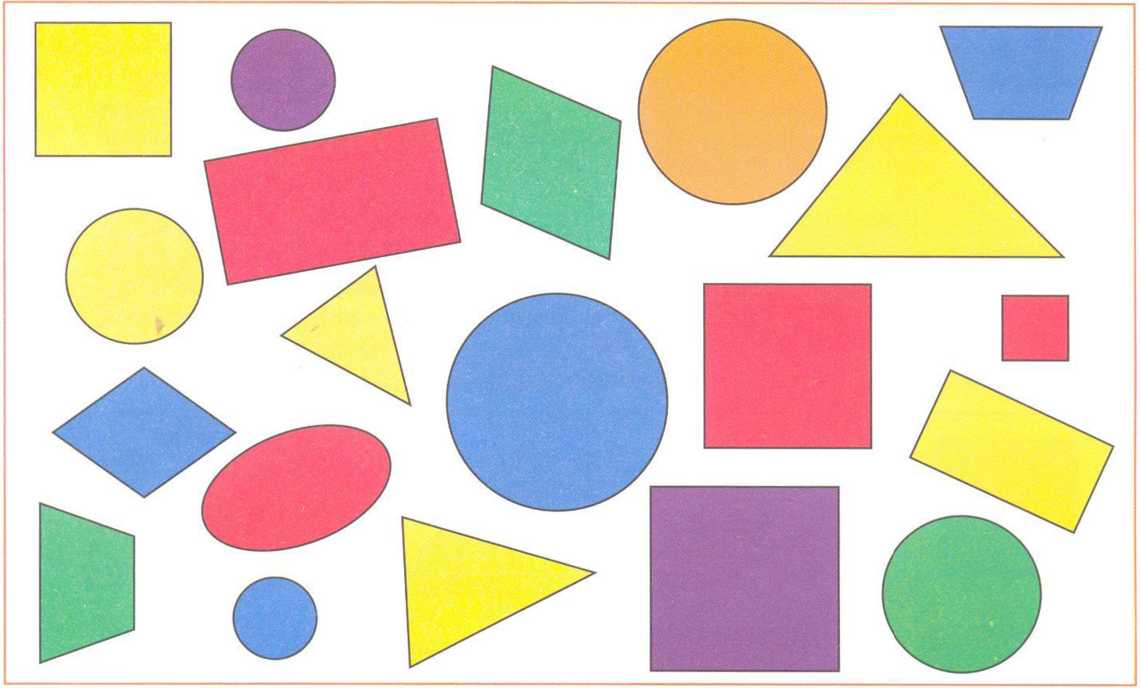 Комментарий к заданию 1.Данная часть работы заключается в нахождении заданных фигур. Учащиеся осуществляют взаимоконтроль. Следует обратить внимание на согласованность их действий, способы преодоления разногласий.Задание 2.Начертите треугольник на красном  картоне, стороны которого равны 3 см, 3 см и 5см. Найдите периметр треугольника. Вырежьте  его и положите в конверт.Комментарий к заданию 2.На данном этапе происходит взаимодействие в группе. Ребята выбирают того, кто будет чертить, вырезать. В этом задании нельзя изменить последовательность действий. Сначала чертят, затем находят периметр, а потом вырезают. Задание 3.Начертите прямоугольник на фиалетовом  картоне, длина которого равна 5 см, а ширина на 2 см короче длины. Найдите периметр прямоугольника. Вырежьте  его и положите его в конверт.Комментарий к заданию 3.В этом задании нельзя изменить последовательность действий. Сначала чертят, затем находят периметр, а потом вырезают. Учащиеся осуществляют взаимоконтроль.Задание 4.Начертите  квадрат, периметр которого равен 16 см на жёлтом картоне. Найдите площадь квадрата. Вырежьте  квадрат и положите его в конверт.Комментарий к заданию 4.В этом задании нельзя изменить последовательность действий. Сначала чертят, затем находят периметр, а потом вырезают. Учащиеся осуществляют взаимоконтроль.Задание 5 .Достаньте из конверта все фигуры. Придумайте и сложите из этих геометрических фигур различные аппликации, дорисуйте недостающие детали. Придумайте небольшой рассказ о жителях города Геометрикус.Комментарий к заданию 5.Творческое задание. Оно даёт учащимся возможность самим побывать в роли авторов.Экспертный лист для оценки работы группы.Ф.И.эксперта                                                      № группы       Название проектной задачиГеометрические фигурыПредметМатематикаКласс3Вид задачиПредметная проектнаяЦели и педагогические задачи(педагогический замысел)Использование освоенных в математике способов действий в квазиреальной (модельной)ситуацииСотрудничество в малых группахЗнания,умения и способы действий,на которые опирается задачаМатематика-распознавание многоугольников, выделение их элементов;-измерение величин и сравнение (периметр, площадь);-построение простейших многоугольников;Общеучебные  умения-работа в малой группе (коммуникативная компетентность): организация работы, распределение заданий между участниками группы в соответствии с общей структурой задачи и возможностями участников, взаимодействие и взаимопомощь в ходе решения  задачи, взимоконтроль;-работа согласно инструкции (умение действовать по плану, по образцу)Планируемый педагогический результатДемонстрация учащимися:-усвоения предметного материала и возможностей применять его в нестандартных условиях;-знаний и умений в построении простейших многоугольников с помощью чертёжных инструментов;-умение, работая в малой группе,создать конечный «продукт»Способ и формат оценивания результатов работыПри подведении итогов работы оценивается:-владение необходимым предметным материалом, правильность выполнения отдельных заданий и умение выстроить с их помощью решение задачи в целом;-умение действовать согласно инструкции.Оценивание взаимодействия учащихся при работе в малой группе проводится путём экспертного наблюдения и оформляется в виде экспертного листа, в котором фиксируются действия учащихся в процессе решения задачи  и делается общий вывод об уровне работы в малой группе                                                     Вопросы               ОтветыФормулировка задачи в группеПланирование работы в группе (приступили к решению все вместе, распределили задания т.п.)Как осуществлялись переходы от одного задания к другому?Опишите климат и взаимоотношения в группе (доброжелательная  обстановка,  взаимопомощь, ссоры, никакого содержательного общения и т.п.). Лидер в группеВзаимодействие членов группы в ходе работы.  Если были конфликтные ситуации, то как они разрешились?Организация работы на завершающем этапе (общее обсуждение, предъявление результатов каждым учащимся и т.п.)Подведите итог - ваше общее впечатление от работы в группе